Załącznik nr 1 do Formularza ofertowego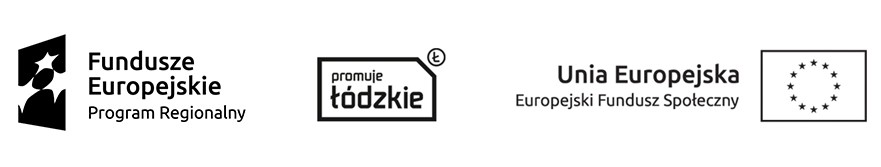 Wykaz zrealizowanych usług asystenckich								Podpis oferenta:………………………………………………			…………………………………………………….                         (data)l.p.Nazwa jednostki zatrudniającej / zlecającej usługęRodzaj wykonywanych  asystenckich bądź 
w zawodach pokrewnych związanych z opieką 
i wspieraniem osób niepełnosprawnychOkres wykonywania usług (należy podać daty graniczne)